Horsley Zone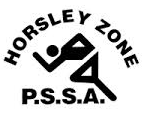 Summer PSSAOverall Champion School 2023Final As of 6.12.23Summer PSSA Sport 2023 PremiersJunior Girls Newcombeball	 SJP ASenior Girls Newcombeball	King Park	Junior Boys Cricket		SJP		Senior Boys Cricket		King ParkJunior Boys T-Ball			Fairfield HeightsJunior Girls T-Ball			Cecil HillsSenior Girls Touch			GPKSenior Boys Touch			King ParkSenior Girls Softball		Cecil HillsSenior Boys Softball		Cecil Hills	Junior Girls AFL			GPKSenior Girls AFL			Fairfield Heights	RankSchoolGames WonGames PlayedOverall Win Percentage1GPK538662%2SJP6611259%3King Park528859%4Cecil Hills5010249%5Fairfield West387948%6Fairfield Heights326847%7Cabramatta West173647%8William Stimson307043%9Smithfield West205437%10Harrington St308436%11Smithfield298634%12Bossley Park259028%13Prairievale207128%